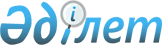 "2020-2022 жылдарға арналған Алдашбай Ахун ауылдық округінің бюджеті туралы" Қармақшы аудандық мәслихатының 2019 жылғы 27 желтоқсандағы №294 шешіміне өзгерістер енгізу туралыҚызылорда облысы Қармақшы аудандық мәслихатының 2020 жылғы 21 сәуірдегі № 318 шешімі. Қызылорда облысының Әділет департаментінде 2020 жылғы 22 сәуірде № 7399 болып тіркелді
      "Қазақстан Республикасының Бюджет кодексі" Қазақстан Республикасының 2008 жылғы 4 желтоқсандағы кодексінің 109-1 бабына, "Қазақстан Республикасындағы жергілікті мемлекеттік басқару және өзін-өзі басқару туралы" Қазақстан Республикасының 2001 жылғы 23 қаңтардағы Заңының 6-бабының 2-7 тармағына сәйкес Қармақшы аудандық мәслихаты ШЕШІМ ҚАБЫЛДАДЫ:
      1. "2020-2022 жылдарға арналған Алдашбай Ахун ауылдық округінің бюджеті туралы" Қармақшы аудандық мәслихатының 2019 жылғы 27 желтоқсандағы № 294 шешіміне (нормативтік құқықтық актілердің мемлекеттік тіркеу Тізілімінде 7183 нөмірімен тіркелген, 2020 жылғы 21 қаңтарда Қазақстан Республикасы нормативтік құқықтық актілерінің эталондық бақылау банкінде жарияланған) мынадай өзгерістер енгізілсін: 
      1-тармақтың 1), 2) тармақшалары жаңа редакцияда жазылсын:
      "1) кірістер – 63 042,4 мың теңге, оның ішінде:
      салықтық түсімдер – 554,4 мың теңге;
      салықтық емес түсімдер – 0;
      негізгі капиталды сатудан түсетін түсімдер – 0;
      трансферттер түсімдері – 62 488 мың теңге;
      2) шығындар – 63 042,4 мың теңге";
      аталған шешімнің 1-қосымшасы осы шешімнің қосымшасына сәйкес жаңа редакцияда жазылсын.
      2. Осы шешім 2020 жылғы 1 қаңтардан бастап қолданысқа енгізіледі және ресми жариялауға жатады. 2020 жылға арналған Алдашбай Ахун ауылдық округінің бюджеті
					© 2012. Қазақстан Республикасы Әділет министрлігінің «Қазақстан Республикасының Заңнама және құқықтық ақпарат институты» ШЖҚ РМК
				
      Қармақшы аудандық мәслихаты
сессиясының төрағасы

К. Раева

      Қармақшы аудандық
мәслихатының хатшысы

М. Наятұлы
Қармақшы аудандық мәслихатының 2020 жылғы 21 сәуірі № 318 шешіміне қосымшаҚармақшы аудандық мәслихатының 2019 жылғы 27 желтоқсандағы № 294 шешіміне 1-қосымша
Санаты
Санаты
Санаты
Санаты
Санаты
Сомасы, мың теңге
Сыныбы
Сыныбы
Сыныбы
Сыныбы
Сомасы, мың теңге
Кіші сыныбы
Кіші сыныбы
Кіші сыныбы
Сомасы, мың теңге
Атауы
Атауы
Сомасы, мың теңге
Кірістер
Кірістер
63042,4
1
Салықтық түсімдер
Салықтық түсімдер
554,4
01
Табыс салығы
Табыс салығы
164,4
2
Жеке табыс салығы
Жеке табыс салығы
164,4
04
Меншiкке салынатын салықтар
Меншiкке салынатын салықтар
390
1
Мүлiкке салынатын салықтар 
Мүлiкке салынатын салықтар 
5
3
Жер салығы 
Жер салығы 
65
4
Көлiк құралдарына салынатын салық 
Көлiк құралдарына салынатын салық 
320
2
Салықтық емес түсiмдер
Салықтық емес түсiмдер
0
3
Негізгі капиталды сатудан түсетін түсімдер
Негізгі капиталды сатудан түсетін түсімдер
0
4
Трансферттердің түсімдері
Трансферттердің түсімдері
62488
02
Мемлекеттiк басқарудың жоғары тұрған органдарынан түсетiн трансферттер
Мемлекеттiк басқарудың жоғары тұрған органдарынан түсетiн трансферттер
62488
3
Аудандардың (облыстық маңызы бар қаланың) бюджетінен трансферттер
Аудандардың (облыстық маңызы бар қаланың) бюджетінен трансферттер
62488
Функционалдық топ
Функционалдық топ
Функционалдық топ
Функционалдық топ
Функционалдық топ
Сомасы, мың теңге
Функционалдық кіші топ
Функционалдық кіші топ
Функционалдық кіші топ
Функционалдық кіші топ
Сомасы, мың теңге
Бюджеттік бағдарламалардың әкімшісі
Бюджеттік бағдарламалардың әкімшісі
Бюджеттік бағдарламалардың әкімшісі
Сомасы, мың теңге
Бағдарлама
Бағдарлама
Сомасы, мың теңге
Атауы
Сомасы, мың теңге
2. Шығындар
63042,4
01
Жалпы сипаттағы мемлекеттiк қызметтер 
17400
1
Мемлекеттiк басқарудың жалпы функцияларын орындайтын өкiлдi, атқарушы және басқа органдар
17400
124
Аудандық маңызы бар қала, ауыл, кент, ауылдық округ әкімінің аппараты
17400
001
Аудандық маңызы бар қала, ауыл, кент, ауылдық округ әкімінің қызметін қамтамасыз ету жөніндегі қызметтер
17400
04
Бiлiм беру
31378
1
Мектепке дейiнгi тәрбие және оқыту
31378
124
Аудандық маңызы бар қала, ауыл, кент, ауылдық округ әкімінің аппараты
31378
041
Мектепке дейінгі білім беру ұйымдарында мемлекеттік білім беру тапсырысын іске асыруға
31378
05
Денсаулық сақтау
13
9
Денсаулық сақтау саласындағы өзге де қызметтер
13
124
Аудандық маңызы бар қала, ауыл, кент, ауылдық округ әкімінің аппараты
13
002
Шұғыл жағдайларда науқасы ауыр адамдарды дәрігерлік көмек көрсететін жақын жердегі денсаулық сақтау ұйымына жеткізуді ұйымдастыру
13
07
Тұрғын үй-коммуналдық шаруашылық
1214,4
3
Елді-мекендерді көркейту
1214,4
124
Аудандық маңызы бар қала, ауыл, кент, ауылдық округ әкімінің аппараты
1214,4
008
Елді мекендердегі көшелерді жарықтандыру
431
011
Елді мекендерді абаттандыру мен көгалдандыру
783,4
08
Мәдениет, спорт, туризм және ақпараттық кеңістiк
13037
1
Мәдениет саласындағы қызмет
13037
124
Аудандық маңызы бар қала, ауыл, кент, ауылдық округ әкімінің аппараты
13037
006
Жергілікті деңгейде мәдени-демалыс жұмысын қолдау
13037
3. Таза бюджеттік кредит беру
0
4. Қаржы активтерімен жасалатын операциялар бойынша сальдо
0
5. Бюджет тапшылығы (профициті)
0
6. Бюджет тапшылығын қаржыландыру (профицитті пайдалану)
0